       Ferrari Portofino Cabrio Aluminium Opaco Motor 3.855 CC   441 KW   600 PK   CO² 245 gr/km  Kleur Zilver Opcao (+20.000€)Bekleding Cuoio licht bruin leder     Jaar 2019     KM 500ABSBluetoothBoordcomputerElektrische ramenElektrische zijspiegelElektrische stoelverstellingElektrisch startblokkeersysteemESPSpeakerphoneBinnenspiegel autom. verduisteringLED-koplampenLED-dagrijverlichtingLichtmetalen velgenNavigatiesysteemBandenspanningscontrolesysteemKoplampsproeiersStuurbekrachtigingVerwarmde zetelsGeluidsinstallatieSportstoelenTouchscreenBuitenkant bicolor A-stijlen en kap in Nero Voorgrill met verchroomd frame Paardensteken op de hoofdsteunen in testa di moro Remklauwen in Giallo Modena Geel Sportuitlaten Lage emissie met hoge emotie Scuderia Ferrari-emblemen Magnetorhegologisch gecontroleerde schokdempers Binnenspiegel elektrochroom Achteruitrijcamera Voetensteun in aluminium 20 inch sportwiel gesmeed diamanteffect Elektrisch verstelbare stoelen verwarmd Achterbank neerklappen Hi-fi systeem Exterieurkleur aluminium opaco (is een optie van 20.000,-€) Versterkte stiksels in kleur testa di moroPrijs excl BTW en gratis levering : 208.250,-€De wagen is in nieuwstaat en onmiddellijk leverbaar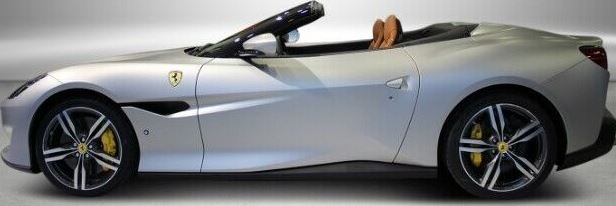 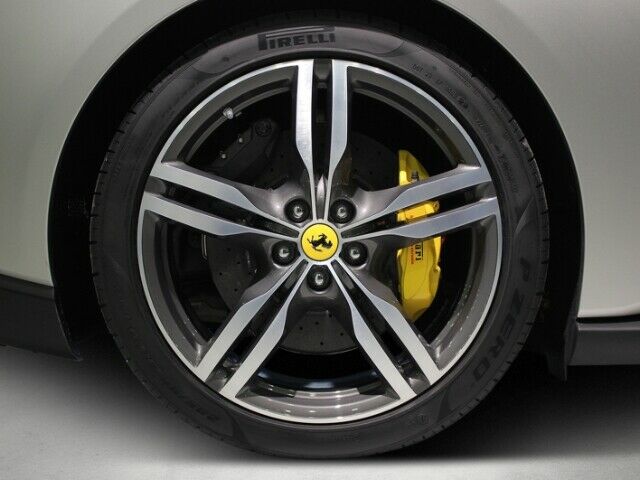 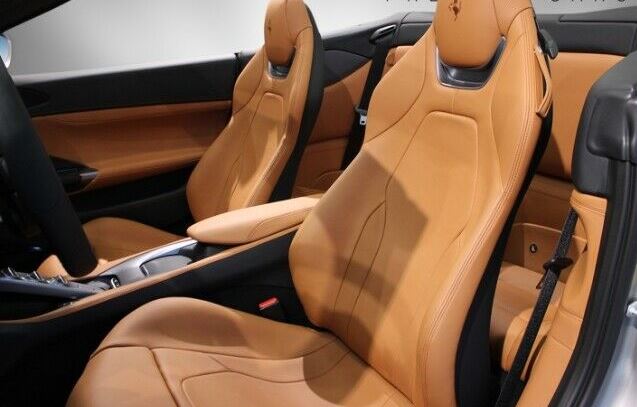 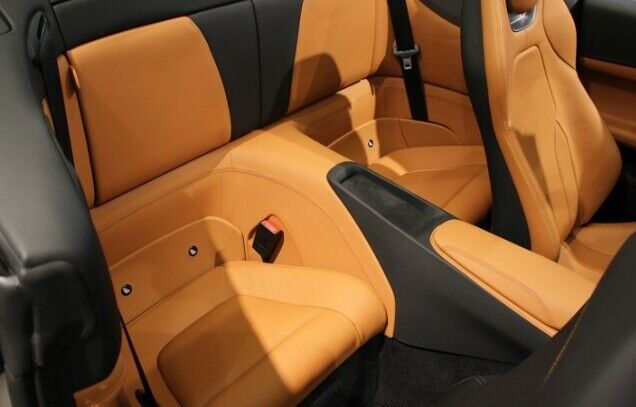 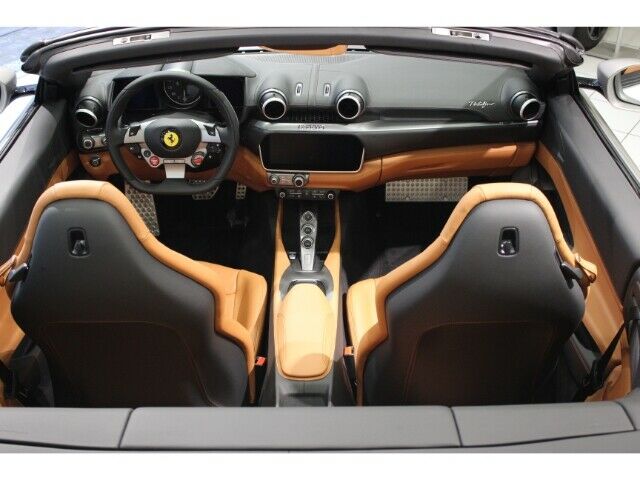 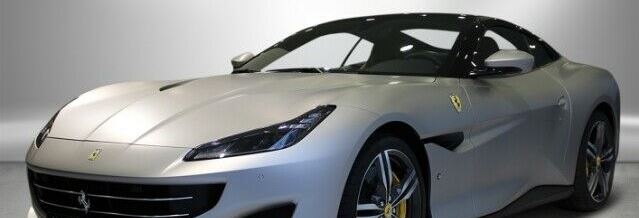 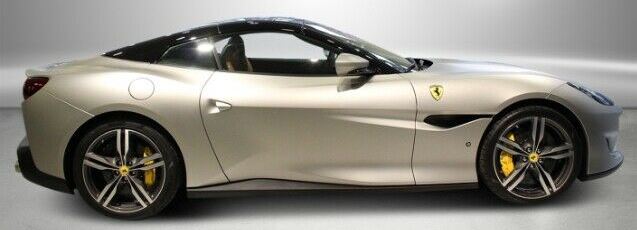 